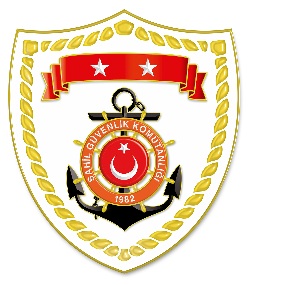 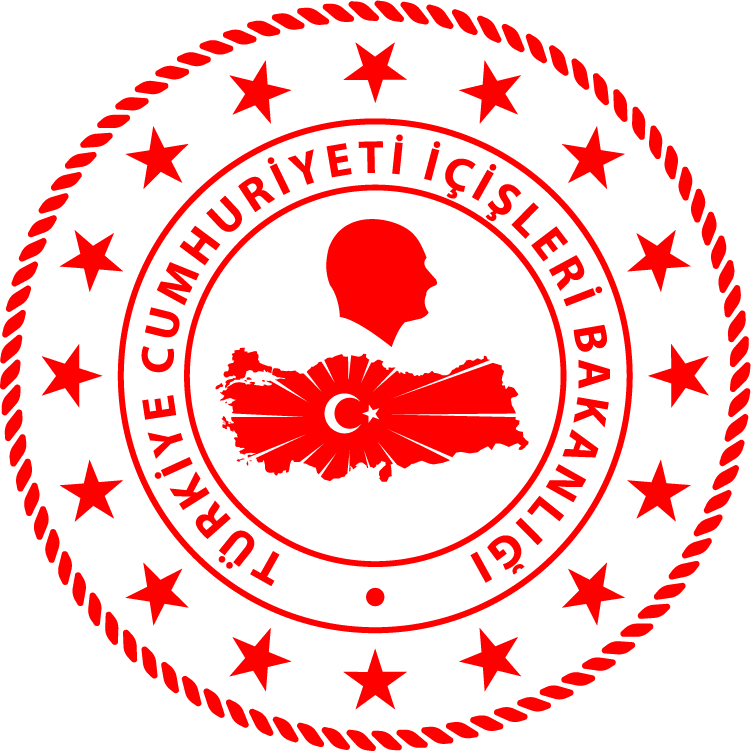 Marmara BölgesiEge BölgesiS.NoTARİHMEVKİ VE ZAMANKURTARILAN SAYISIKURTARILAN/YEDEKLENEN TEKNE SAYISIAÇIKLAMA102 Aralık 2019EDİRNE/Enez
00.2231Karaincirli açıklarında makine arızası nedeniyle sürüklenen özel bir tekne içerisindeki 3 şahıs kurtarılmış, tekne ise Yaylaköy Limanı’na yedeklenmiştir.S.NoTARİHMEVKİ VE ZAMANKURTARILAN SAYISIKURTARILAN/YEDEKLENEN TEKNE SAYISIAÇIKLAMA101 Aralık 2019İZMİR/Seferihisar
15.122-Ürkmez açıklarında yardım talebinde bulanan kürekli lastik bot içerisindeki 2 şahıs görevlendirilen Sahil Güvenlik Botu tarafından kurtarılmıştır. 